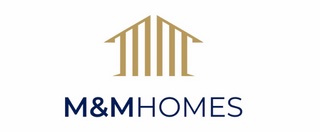 M & M Homes Property ManagementTENANT AUTHORIZATION FOR RENTAL HISTORY VERIFICATIONPlease find the signature of your current/previous renter on this form giving you permission to release their rental history information to M & M Homes Property ManagementComplete this form and return via email to: propertymanagement@mnm.homesPhone Number: (904) 878-8869RENTAL HISTORYLeasee:____________________________________________________ Dates of term of lease: ________________________________________Fulfilled:                             _______ YES             ________NO30 day notice given:           _______YES              ________NONon-sufficient Funds          _______YES              ________NOLate payments:                    _______YES             ________NO Would you re-rent to leasee: ______YES              ________NOVerified by: _________________________________________________Phone Number:_______________________________________________Authorization signature of tenant: ________________________________